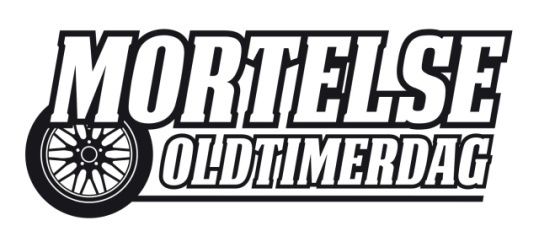 DE MORTELSE OLDTIMERPUZZELRIT ZONDAG 3 SEPTEMBERDe deelnemer aan deze toertocht verklaart dat hij de rit geheel op eigen risico zal rijden. De deelnemer gaat akkoord met iedere uitsluiting van aansprakelijkheid door de organisatie die deze toertocht organiseert. In geval van meningsverschillen beslist de organisatie. Naam deelnemer:_______________________________ Adres: ________________________________________Woonplaats: ___________________________________Tel.: __________________________________________E-mail:________________________________________Wilt u graag een foto van de start?  JA / NEEDeze kost €5.00 en graag voldoen bij inschrijving.De foto wordt later naar u verstuurd.Hoe heeft u De Mortelse Oldtimerpuzzelrit gevonden?    Facebook	0    weekbladen       0    Autoblad0       Anders…………………………………………………………………Handtekening:__________________________________